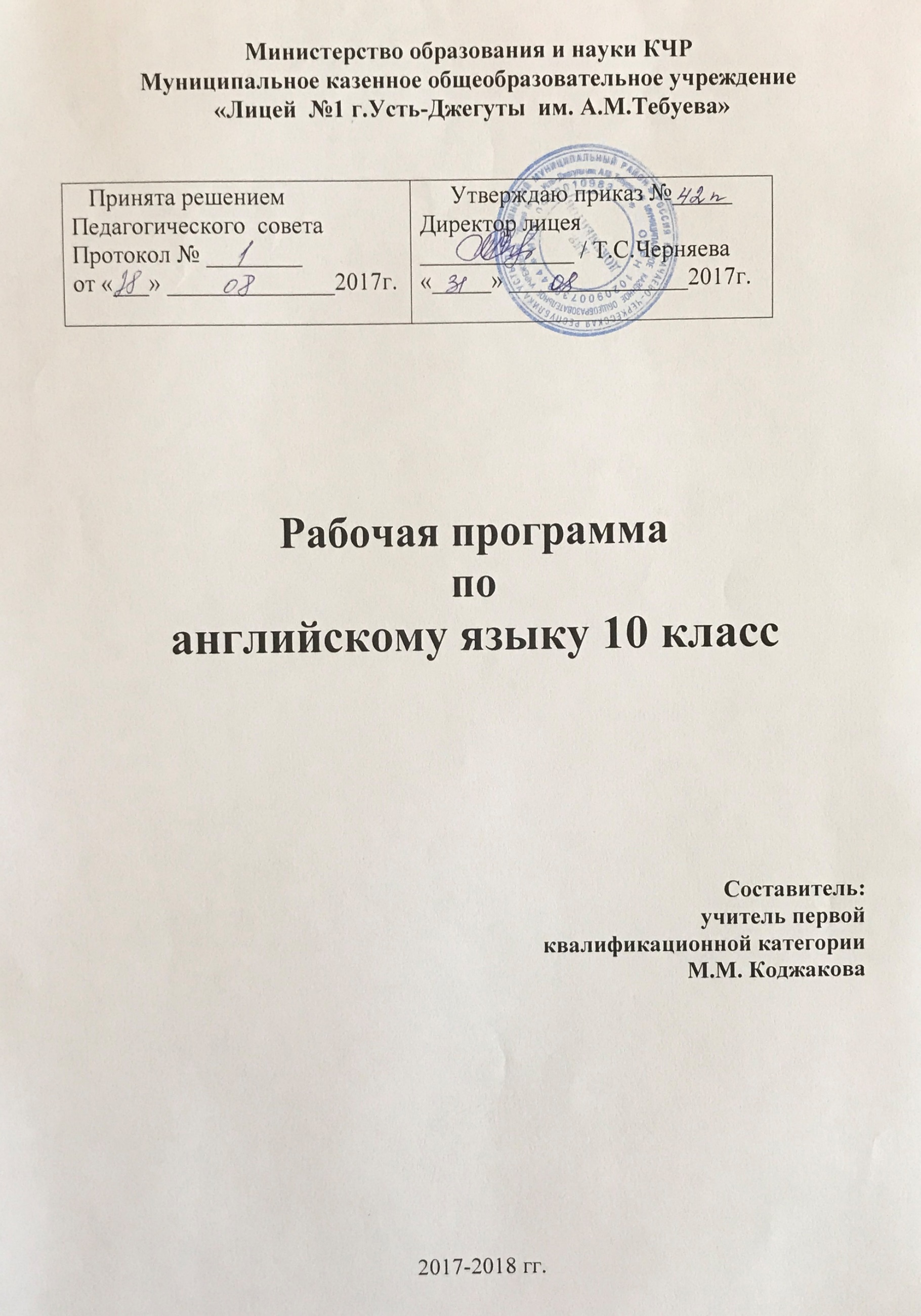 Раздел I. Пояснительная записка  Рабочая программа по английскому языку для основной школы (10 класс) составлена на основе федерального компонента государственного стандарта . Рабочая программа конкретизирует содержание предметных тем образовательного стандарта, дает распределение учебных часов по темам курса и последовательность изучения тем и языкового материала с учетом логики учебного процесса, возрастных особенностей учащихся, межпредметных и внутрипдредметных связей. Рабочая программа по английскому языку для 10 класса составлена на основе: Примерной программы по иностранным языкам. /Примерные программы по иностранным языкам// Иностранные языки в школе Апальков В. Г. Английский язык. Программы общеобразовательных учреждений. 10-11 кл. / УМК «Английский в фокусе (Spotlight)» Цели и задачи обученияВ процессе изучения английского языка в 10 – 11 классах, согласно данной рабочей программе, реализуются следующие цели:1. Дальнейшее развитие иноязычной коммуникативной компетенции, которая включает:речевую компетенцию – совершенствование коммуникативных умений в четырех основных видах речевой деятельности (говорении, аудировании, чтении и письме); умений планировать свое речевое и неречевое поведение;языковую компетенцию – овладение новыми языковыми средствами в соответствии с отобранными темами и сферами общения: увеличение объема используемых лексических единиц; развитие навыков оперирования языковыми единицами в коммуникативных целях;социокультурную компетенцию – увеличение объема знаний о социокультурной специфике страны/стран изучаемого языка, совершенствование умений строить свое речевое и неречевое поведение адекватно этой специфике, формирование умений выделять общее и специфическое в культуре родной страны и страны изучаемого языка;компенсаторную компетенцию – дальнейшее развитие умений выходить из положения в условиях дефицита языковых средств при получении и передаче иноязычной информации;учебно-познавательную компетенцию – развитие общих и специальных учебных умений, позволяющих совершенствовать учебную деятельность по овладению иностранным языком, удовлетворять с его помощью познавательные интересы в других областях знания.2. Формирование готовности к самостоятельному и непрерывному изучению иностранного языка, дальнейшему самообразованию с его помощью, использованию иностранного языка в других областях знаний; способности к самооценке через наблюдение за собственной речью на родном и иностранном языках; личностному самоопределению в отношении их будущей профессии; социальная адаптация; формирование качеств гражданина и патриота.К основным задачам обучения на старшей ступени относятся:Расширение лингвистического кругозора старших школьников; обобщение ранее изученного языкового материала, необходимого для овладения устной и письменной речью на иностранном языке на Допороговом уровне (А2);Использование двуязычных и одноязычных (толковых) словарей и другой справочной литературы;развитие умений ориентироваться в письменном и аудиотексте на иностранном языке;развитие умений обобщать информацию, выделять её из различных источников;использование выборочного перевода для достижения понимания текста;интерпретация языковых средств, отражающих особенности культуры англоязычных стран;участие в проектной деятельности межпредметного характера, в том числе с использованием Интернета.Виды и формы контроля    Контроль за результатами обучения осуществляется по трем направлениям:- учитываются речевые умения учащегося, практическое владение нормами произношения, словообразования, сочетаемости слов, конструирования предложений и текста, владение лексикой и фразеологией английского языка;- учитывается способность учащегося выражать свои мысли, свое отношение к действительности в соответствии с коммуникативными задачами в различных ситуациях и сферах общения.     Для контроля уровня достижений учащихся используются такие виды  контроля как предварительный, текущий, тематический, итоговый контроль; формы контроля: контрольная работа, дифференцированный индивидуальный письменный опрос, самостоятельная проверочная работа, тестирование, диктант, письменные домашние задания, и т.д.), анализ творческих работ.    Текущий контроль осуществляется на каждом уроке. Для оценивания результатов работы учащихся предполагается устный индивидуальный и фронтальный опрос почти на каждом уроке. Контроль сформированности лексической стороны речи, грамматических и произносительных навыков осуществляется на каждом уроке при выполнении упражнений подготовительного и речевого характера.  Для текущего тематического контроля и оценки знаний в системе уроков предусмотрены лексико-грамматические тесты. Курс завершают уроки, позволяющие обобщить и систематизировать изученный материал.     Для получения объективной информации о достигнутых учащимися результатах учебной деятельности и степени их соответствия требованиям образовательных стандартов; установления причин повышения или снижения уровня достижений учащихся с целью последующей коррекции образовательного процесса предусмотрен следующий инструментарий: мониторинг учебных достижений в рамках уровневой дифференциации; использование разнообразных форм контроля при итоговой аттестации , разнообразные способы организации оценочной деятельности учителя и учащихся.     В конце изучения каждого модуля проводятся две контрольные работы: одна – лексико-грамматический тест (в учебнике он назван Progress Check), вторая – контроль навыков аудирования или чтения в зависимости от содержания материала раздела. Используются следующие типы заданий для контроля навыков аудирования / чтения: на нахождение соответствия, альтернативного выбора, множественного выбора, на завершение недостающей части предложения, на трансформацию, на межъязыковое перефразирование (перевод), на восстановление пропущенных слов в тексте.     Кроме того, осуществляется контроль навыков письма по окончании изучения каждого из разделов или в процессе изучения раздела. Все эти виды и формы контроля позволяют оценить коммуникативные умения учащихся в говорении, чтении, аудировании, письме и убедиться в том, что лексико-грамматический материал раздела усвоен обучающимися полностью. Формы контроля навыков письма: заполнение анкет, таблиц, написание письма, эссе.Раздел II.  Содержание рабочей программыСодержание курса отражает содержание Примерной программы среднего (полного) общего образования по английскому языку (Базовый уровень).Предметное содержание речиСоциально-бытовая сфера. Повседневная жизнь семьи, ее доход жилищные и бытовые условия проживания в городской квартире или в доме/коттедже в сельской местности. Распределение домашних обязанностей в семье. Общение в семье и в школе, межличностные отношения с друзьями и знакомыми. Здоровье и забота о нем, самочувствие, медицинские услуги.Социально-культурная сфера. Молодежь в современном обществе. Досуг молодежи: посещение кружков, спортивных секций и клубов по интересам. Страна/страны изучаемого языка, их культурные достопримечательности. Путешествие по своей стране и за рубежом, его планирование и организация, места и условия проживания туристов, осмотр достопримечательностей. Природа и экология, научно-технический прогресс.Учебно-трудовая сфера. Современный мир профессий. Возможности продолжение образования в высшей школе. Проблемы выбора будущей сферы трудовой и профессиональной деятельности, профессии, планы на ближайшее будущее. Языки международного общения и их роль при выборе профессии в современном мире. Речевые умения ГоворениеДиалогическая речьСовершенствование умений участвовать в диалогах этикетного характера, диалогах-расспросах, диалогах-побуждениях к действию, диалогах-обменах информацией, а также в диалогах смешанного типа, включающих элементы разных типов диалогов на основе новой тематики, в тематических ситуациях официального и неофициального повседневного общения.Развитие умений:участвовать в беседе/дискуссии на знакомую тему,осуществлять запрос информации,обращаться за разъяснениями,выражать свое отношение к высказыванию партнера, свое мнение по обсуждаемой теме.Объем диалогов – до 6–7 реплик со стороны каждого учащегося.Монологическая речьСовершенствование умений устно выступать с сообщениями в связи с увиденным /прочитанным, по результатам работы над иноязычным проектом.Развитие умений:делать сообщения, содержащие наиболее важную информацию по теме/проблеме;кратко передавать содержание полученной информации;рассказывать о себе, своем окружении, своих планах, обосновывая свои намерения/поступки;рассуждать о фактах/событиях, приводя примеры, аргументы, делая выводы; описывать особенности жизни и культуры своей страны и страны/стран изучаемого языка.Объем монологического высказывания 12–15 фраз.АудированиеДальнейшее развитие понимания на слух (с различной степенью полноты и точности) высказываний собеседников в процессе общения, а также содержание аутентичных аудио- и видеотекстов различных жанров и длительности звучания до 3х минут:понимания основного содержания несложных звучащих текстов монологического и диалогического характера: теле- и радиопередач в рамках изучаемых тем;выборочного понимания необходимой информации в объявлениях и информационной рекламе;относительно полного понимания высказываний собеседника внаиболее распространенных стандартных ситуациях повседневного общения.Развитие умений:отделять главную информацию от второстепенной;выявлять наиболее значимые факты;определять свое отношение к ним, извлекать из аудио текста необходимую/интересующую информацию.ЧтениеДальнейшее развитие всех основных видов чтения аутентичных текстов различных стилей: публицистических, научно-популярных, художественных, прагматических, а также текстов из разных областей знания (с учетом межпредметных связей):ознакомительного чтения – с целью понимания основного содержания сообщений, репортажей, отрывков из произведений художественной литературы, несложных публикаций научно-познавательного характера;изучающего чтения – с целью полного и точного понимания информации прагматических текстов (инструкций, рецептов, статистических данных);просмотрового/поискового чтения – с целью выборочного понимания необходимой/интересующей информации из текста статьи, проспекта.Развитие умений:выделять основные факты;отделять главную информацию от второстепенной;предвосхищать возможные события/факты;раскрывать причинно-следственные связи между фактами;понимать аргументацию;извлекать необходимую/интересующую информацию;определять свое отношение к прочитанному.Письменная речьРазвитие умений писать личное письмо, заполнять анкеты, бланки; излагать сведения о себе в форме, принятой в англоязычных странах (автобиография/резюме); составлять план, тезисы устного/письменного сообщения, в том числе на основе выписок из текста.Развитие умений: расспрашивать в личном письме о новостях и сообщать их; рассказывать об отдельных фактах/событиях своей жизни, выражая свои суждения и чувства; описывать свои планы на будущее.Языковые знания и навыки В процессе обучения по УМК осуществляется систематизация языковых знаний школьников, полученных в основной школе, продолжается овладение учащимися новыми языковыми знаниями и навыками в соответствии с требованиями базового уровня владения английским языком.ОрфографияСовершенствование орфографических навыков, в том числе применительно к новому языковому материалу, входящему в лексико-грамматический минимум базового уровня.Фонетическая сторона речиСовершенствование слухопроизносительных навыков, в том числе применительно к новому языковому материалу, навыков правильного произношения; соблюдение ударения и интонации в английских словах и фразах; ритмико-интонационных навыков оформления различных типов предложений.Лексическая сторона речиЛексический минимум выпускников полной средней школы составляет 1400 лексических единиц.Расширение потенциального словаря за счет овладения интернациональной лексикой, новыми значениями известных слов и новых слов, образованных на основе продуктивных способов словообразования. Развитие навыков распознавания и употребления в речи лексических единиц, обслуживающих ситуации в рамках тематики основной и старшей школы, наиболее распространенных устойчивых словосочетаний, реплик-клише речевого этикета, характерных для культуры англоязычных стран; навыков использования словарей.Грамматическая сторона речиПродуктивное овладение грамматическими явлениями, которые ранее были усвоены рецептивно и коммуникативно-ориентированная систематизация грамматического материала, усвоенного в основной школе:Совершенствование навыков распознавания и употребления в речи изученных ранее коммуникативных и структурных типов предложения; систематизация знаний о сложносочиненных и сложноподчиненных предложениях, в том числе условных предложениях с разной степенью вероятности: вероятных, маловероятных и невероятных: Conditional I, II ,III.Формирование навыков распознавания и употребления в речи предложений с конструкцией “I wish…” (I wish I had my own room), конструкцией “so/such + that” (I was so busy that forgot to phone to my parents), эмфатических конструкций типа It’s him who …, It’s time you did smth.Совершенствование навыков распознавания и употребления в речи глаголов в наиболее употребительных временных формах действительного залога: Present Simple, Future Simple и Past Simple, Present и Past Continuous, Present и Past Perfect; модальных глаголов и их эквивалентов.Знание признаков и навыки распознавания и употребления в речи глаголов в следующих формах действительного залога: Present Perfect Continuous и Past Perfect Continuous и страдательного залога: Present Simple Passive, Future Simple Passive, Past Simple Passive, Present Perfect Passive.Знание признаков и навыки распознавания при чтении глаголов в Past Perfect Passive, Future Perfect Passive; неличных форм глагола (Infinitive, Participle I и Gerund) без различения их функций.Формирование навыков распознавания и употребления в речи различных грамматических средств для выражения будущего времени: Simple Future, to be going to, Present Continuous.Совершенствование навыков употребления определенного/ неопределенного/ нулевого артиклей; имен существительных в единственном и множественном числе (в том числе исключения). Совершенствование навыков распознавания и употребления в речи личных, притяжательных, указательных, неопределенных, относительных, вопросительных местоимений; прилагательных и наречий, в том числе наречий, выражающих количество (many/much, few/a few, little/ a little); количественных и порядковых числительных.Систематизация знаний о функциональной значимости предлогов и совершенствование навыков их употребления: предлоги, во фразах, выражающих направление, время, место действия; о разных средствах связи в тексте для обеспечения его целостности, например, наречий (firstly, finally , at last, in the end, however, etc.).Раздел III.  Учебно-тематический план№ТемаКоличество часовКонтрольные работыПроекты1Module 1. Strong ties.14 часов1 (к/н говор-я: монолог)1 (к/н письма)1 (к/н чтения)1(лексико-граммат. тест)“How to fight with discrimination?”2Module 2. Living & Spending.12 часов 1 (к/н говор-я: монолог)1 (к/н письма)1 (к/н аудир-я)1(лексико-граммат. тест)3Module 3. Schooldays & Work.14 часов 1 (к/н говор-я: диалог)1 (к/н письма)1 (к/н чтения)1(лексико-граммат. тест)4Module 4. Earth Alert !12 часов 1 (к/н письма)1 (к/н аудир-я)1(лексико-граммат. тест)“Save the rainforests”5Module 5. Holidays13 часов 1 (к/н говор-я: диалог)1 (к/н письма)1 (к/н чтения)1(лексико-граммат. тест)6Module 6. Food & Health.12 часов 1 (к/н говор-я: диалог)1 (к/н письма)1 (к/н аудир-я)1(лексико-граммат. тест)7Module 7. Let’s have fun. 12 часов 1 (к/н говор-я: монолог)1 (к/н письма)1 (к/н чтения)1(лексико-граммат. тест)8Module 8. Technology.13 часов 1 (к/н говор-я: диалог)1 (к/н письма)1 (к/н аудир-я)1(лексико-граммат. тест)“Different types of thermometers”Итого: 102 ч.3№урокаТемаUnit 1№часовДата проведения1Вводный инструктаж по охране труда и ТБ. Повторение грамматического материала. Имя существительное.12Артикли. Употребление неопределённого и определённого артикля.13Имя прилагательное. Числительное.14Глагол. Видо – временные формы глагола. 15Согласование времён.16Чтение: Что значит быть подростком.17Аудирование и говорение: Дружба. Настоящие друзья.18Языковые навыки: Настоящие времена глагола. Словообразование прилагательных.19Литература: Луиза Элкотт «Маленькие женщины».110Письменная речь: неформальное письмо.111Культура англоязычных стран: Молодежная мода.112Межпредметные связи: Дискриминация и защита прав.113Экологическое образование: Переработка.Словарный диктант №1.114Лексический практикум.115Грамматический практикум.116Подготовка к ЕГЭ.117Подготовка к ЕГЭ.118Контрольная работа №1 по теме «Прочные узы».119Чтение: Карманные деньги.120Аудирование и говорение: на что потратить деньги.121Языковые навыки: Инфинитив и ing форма глагола.122Литература: Эдит Нэсбит «Дети железной дороги».123Письменная речь: короткое сообщение.124Культура англоязычных стран: Спорт Британии.125Межпредметные связи: социальное образование.126Экологическое образование: Загрязнение воздуха.Словарный диктант №2127Лексический практикум.1128Грамматический практикум.129Подготовка к ЕГЭ.130Контрольная работа №2 по теме «Жизнь и деньги».131Чтение: Школы во всём мире.132Аудирование и говорение: разнообразие профессий.133Языковые навыки: Будущие времена глагола.134Литература: А. П. Чехов «Душечка».135Письменная речь: деловое письмо.136Культура англоязычных стран: школы в Америке.137Межпредметные связи: право на образование.138Экологическое образование: Исчезающие виды.Словарный диктант №3139Лексический практикум.140Грамматический практикум.141Подготовка к ЕГЭ.142Контрольная работа №3 по теме «Школа и работа».143Чтение: Защита окружающей среды.	144Аудирование и говорение: Негативные влияния деятельности человека на окружающую среду.145Языковые навыки: Модальные глаголы. Отрицательные приставки и суффиксы.146Литература: А.К. Дойл «Затерянный мир».147Письменная речь: эссе «за» и «против».148Культура англоязычных стран: Большой Барьерный Риф.1149Межпредметные связи: фотосинтез.150Экологическое образование: Проблема тропических лесов.Словарный диктант №4151Лексический практикум.152Грамматический практикум.153Подготовка к ЕГЭ.154Контрольная работа №4 по теме «Экологические проблемы современного мира».155Чтение: Путешествия.156Аудирование и говорение: Трудности в поездке.157Языковые навыки: Артикли. Прошедшие времена глаголов. Сложные существительные.158Литература: Жюль Верн «Вокруг света за 80 дней».159Письменная речь: истории.160Культура англоязычных стран: Река Темза.161Межпредметные связи: география.162Экологическое образование: Загрязнение морей.Словарный диктант №5163Лексический практикум.164Грамматический практикум.165Подготовка к ЕГЭ.166Контрольная работа №5 по теме «Отдых».167Чтение: Основы правильного питания.168Аудирование и говорение: Плюсы и минусы диеты.169Языковые навыки: Условные предложения 1,2,3 типа. Значимые приставки.170Литература: Чарльз Диккенс «Оливер Твист».171Письменная речь: доклад.172Культура англоязычных стран: Шотландия.173Межпредметные связи: анатомия.174Экологическое образование: Органическое земледелие.Словарный диктант №6175Лексический практикум.176Грамматический практикум.177Подготовка к ЕГЭ.178Контрольная работа №6 по теме «Еда и здоровье».179Чтение: Телевидение.180Аудирование и говорение: Театр и кино.181Языковые навыки: Страдательный залог. Сложные прилагательные.182Литература: Гастон Леруа «Призрак оперы».1183Письменная речь: краткое содержание.184Культура англоязычных стран: Музей Мадам Тюссо.185Межпредметные связи: электронная музыка.186Урок - формирования языковых навыков.187Лексический практикум.188Грамматический практикум.189Подготовка к ЕГЭ.190Контрольная работа №7 по теме «Развлечения».191Чтение: высокие технологии вокруг нас.192Аудирование и говорение: Электронное оборудование и связанные с ним проблемы.193Языковые навыки: Косвенная речь. Словообразование глаголов.194Литература: Герберт Уэлс «Машина времени».195Письменная речь: эссе с выражением собственного мнения.196Культура англоязычных стран: Британские изобретатели.197Межпредметные связи: физика.198Экологическое образование: Альтернативные источники энергии. Словарный диктант №8.	199Контрольная работа №8 по теме «Технология».1100Анализ контрольной работы. Грамматический практикум1101Урок Повторения пройденной лексики.1102Урок повторения пройденного грамматического материала.1